                    Rímskokatolícka cirkev, farnosť Oravská Polhora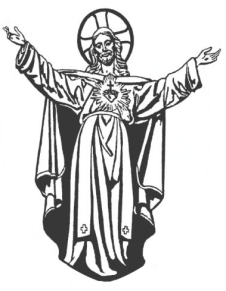 Oravská Polhora 490, 		 web:ww.farnostopolhora.sk      029 47 Oravská Polhora  	             mail: farapolhora@gmail.com                          							  tel.: +421435595 201CIRKEVNÝ ROK 2017Púť do Čenstochovej	27. február Popolcová streda	1. marec Reforma Ružencového bratstva	11. marec Púť do Fatimy	20.-24.marecVeľkonočná nedeľa	16. aprílNedeľa Božieho Milosrdenstva	23. aprílPrvé sväté prijímanie 	14. májNanebovstúpenie Pána	25. májBožie Telo	15. júnOdpustová slávnosť	23. júnPredmanželský kurz	10. júnVýstup na Babiu horu	19. augustPúť do katedrály sv. Martina	19. augustBodka za prázdninami	27. augustDuchovný most so seminárom	23.septemberPredmanželský kurz	30. september1. adventná nedeľa	3. december